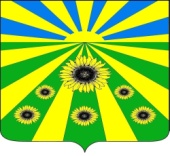 ПОСТАНОВЛЕНИЕАДМИНИСТРАЦИИ РАССВЕТОВСКОГО СЕЛЬСКОГО ПОСЕЛЕНИЯСТАРОМИНСКОГО РАЙОНАот 01.04.2020                                                                                                          № 29п. РассветОб утверждении Порядка оформления результатов мероприятий по контролю без взаимодействия с юридическими лицами, индивидуальными предпринимателями при осуществлении муниципального контроля на территории Рассветовского сельского поселения Староминского районаВ соответствии со статьей 8.3 Федерального закона от 26 декабря 2008 года № 294-ФЗ «О защите прав юридических лиц и индивидуальных предпринимателей при осуществлении государственного контроля (надзора) и муниципального контроля», Уставом Рассветовского сельского поселения Староминского района п о с т а н о в л я ю:1. Утвердить Порядок оформления результатов мероприятий по контролю без взаимодействия с юридическими лицами, индивидуальными предпринимателями при осуществлении муниципального контроля на территории Рассветовского сельского поселения Староминского района (прилагается).2. Специалисту 1 категории администрации Рассветовского сельского поселения Староминского района (Л.В. Бреевой) обнародовать настоящее постановление в специально установленных местах, в соответствии с Порядком обнародования муниципальных правовых актов, затрагивающих права, свободы и обязанности человека и гражданина, разместить настоящее постановление на официальном сайте администрации Рассветовского сельского поселения Староминского района в сети «Интернет».3. Постановление вступает в силу со дня его обнародования.Глава Рассветовского сельского поселения Староминского района                                                                         А.В. ДемченкоПРИЛОЖЕНИЕУТВЕРЖДЕНпостановлением администрацииРассветовского сельского поселенияСтароминского районаот 01.04.2020 № 29ПОРЯДОКоформления результатов мероприятий по контролю без взаимодействия с юридическими лицами, индивидуальными предпринимателями при осуществлении муниципального контроля на территории Рассветовского сельского поселения Староминского района1. Настоящий Порядок разработан в соответствии с требованиями статьи8.3 Федерального закона от 26 декабря 2008 года № 294-ФЗ «О защите прав юридических лиц и индивидуальных предпринимателей при осуществлении государственного контроля (надзора) и муниципального контроля» и устанавливает правила оформления результатов мероприятий по муниципальному контролю, в том числе результатов плановых (рейдовых) осмотров, обследований, исследований, измерений, наблюдений, на территории Рассветовского сельского поселения Староминского района, при проведении которых не требуется взаимодействия с юридическими лицами, индивидуальными предпринимателями.2. Результаты проведения мероприятий по контролю без взаимодействия оформляются в виде акта.3. Акт должен содержать:а) дату и номер задания на проведение мероприятия по контролю;б) фамилии, имена, отчества (при наличии), должности лиц администрации Рассветовского сельского поселения Староминского района, осуществлявших проведение мероприятия по контролю без взаимодействия;в) наименование объекта контроля (юридического лица, индивидуального предпринимателя), в отношение которого проводилось мероприятие по контролю без взаимодействия;г) период проведения мероприятия по контролю без взаимодействия;д) вид мероприятия по контролю без взаимодействия;е) сведения о результатах мероприятий по контролю без взаимодействия, в том числе информацию о выявленных нарушениях либо признаках нарушений обязательных требований (при наличии).4. Акт составляется и подписывается должностными лицами, проводившими мероприятие по контролю без взаимодействия, в срок, не превышающий трех рабочих дней после завершения мероприятий по контролю без взаимодействия.К акту должны быть приложены документы, иные материалы, обосновывающие выводы, содержащиеся в акте.5. В случае выявления нарушений либо признаков нарушений обязательных требований работником администрации Рассветовского сельского поселения Староминского района, к компетенции которого относится проведение мероприятия по контролю, принимаются меры в соответствии с предоставленными полномочиями.Специалист 1 категории администрацииРассветовского сельского поселенияСтароминского района                                                                        Е.Н. КоркишкоЛИСТ СОГЛАСОВАНИЯпроекта постановления администрации Рассветовского сельского поселения Староминского района от 01.04.2020 № 29 «Об утверждении Порядка оформления результатов мероприятий по контролю без взаимодействия с юридическими лицами, индивидуальными предпринимателями при осуществлении муниципального контроля на территории Рассветовского сельского поселения Староминского района»Проект подготовлен:специалист 1 категории администрацииРассветовского сельского поселенияСтароминского района                                                                        Е.Н. Коркишко                                                                                                «___»__________2020 г.Проект согласован:специалист 1 категории администрацииРассветовского сельского поселенияСтароминского района                                                                              Л.В. Бреева                                                                                                «___»__________2020 г.Проект согласован:специалист 1 категории администрацииРассветовского сельского поселенияСтароминского района                                                                            Д.Д. Челидзе                                                                                                «___»__________2020 г.